I Feel God’s Light ShiningIn MeByBlake Gillette & Lori WalkerMusic available at BlakeGilletteMusiccomI feel God’s light shining in me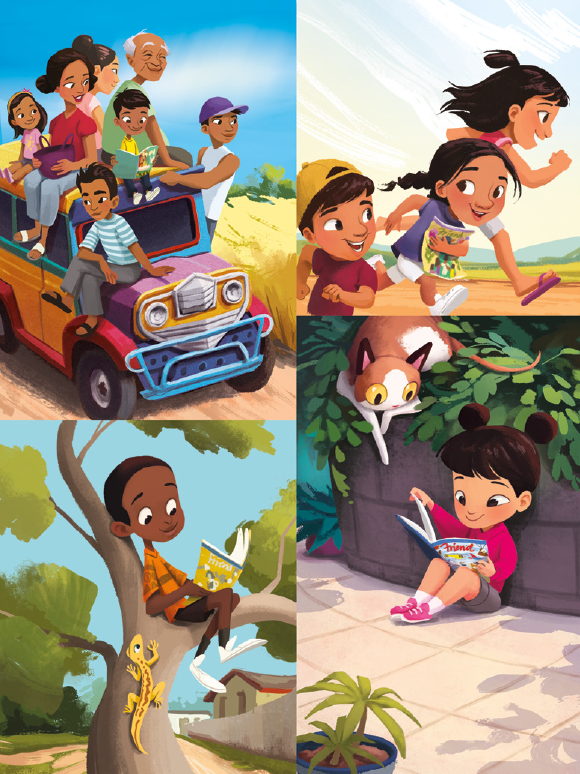 I feel His love so strongI want to share with those around me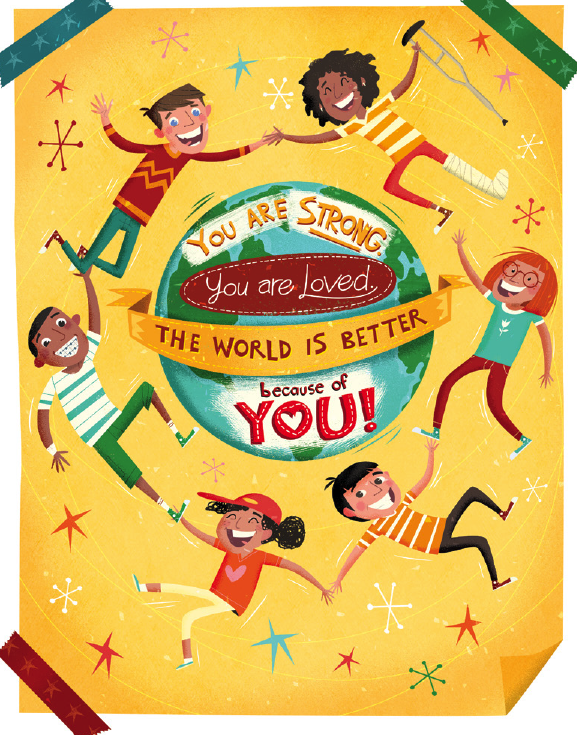 His light will change the worldJoy, peace, sunshine, love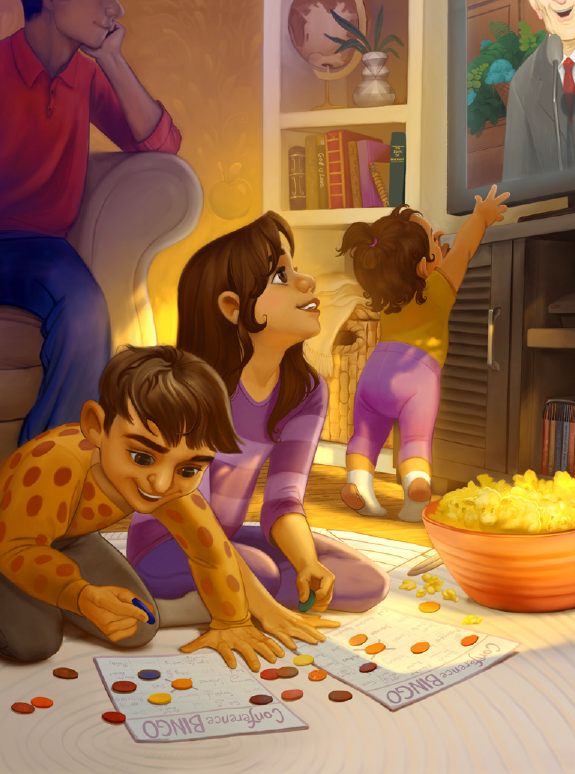 These are the things 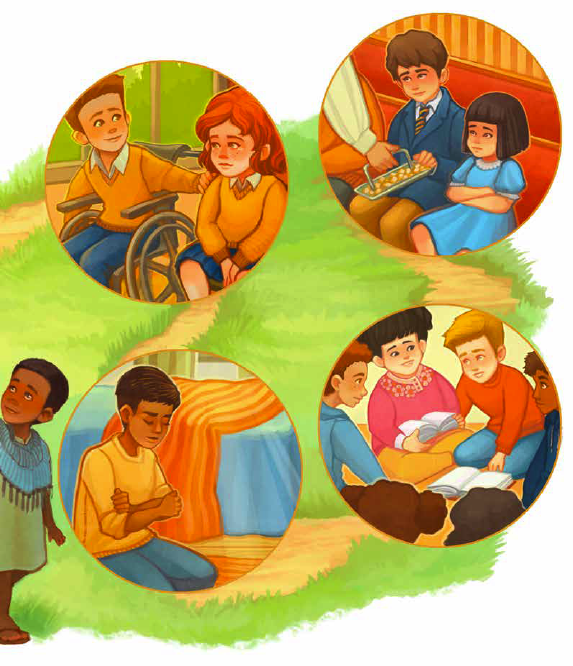 The Holy Ghost bringsAnd that’s how God speaks to me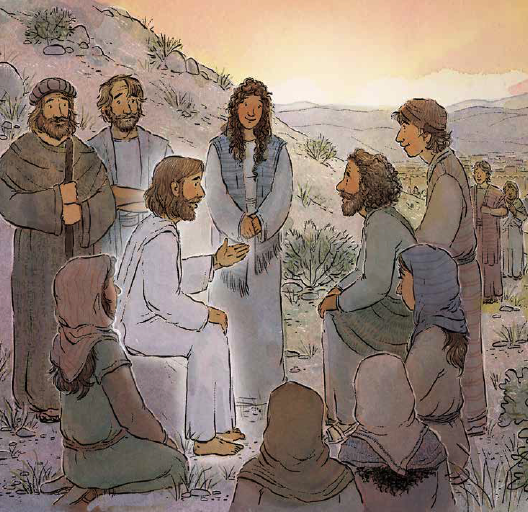 I feel God’s light shining in me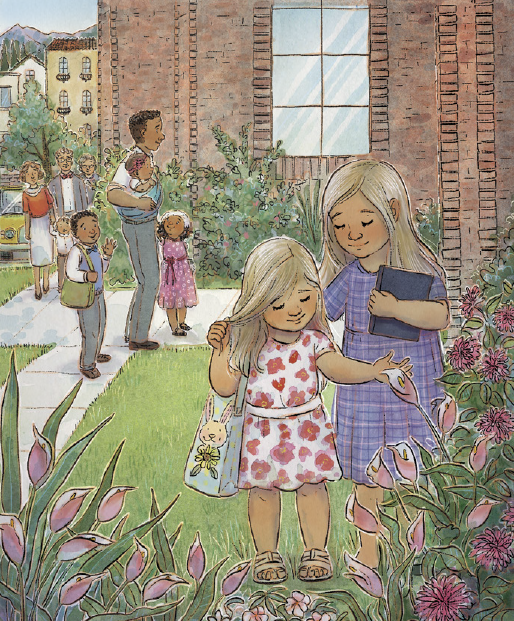 A rushing of trust and truthHolding a new understanding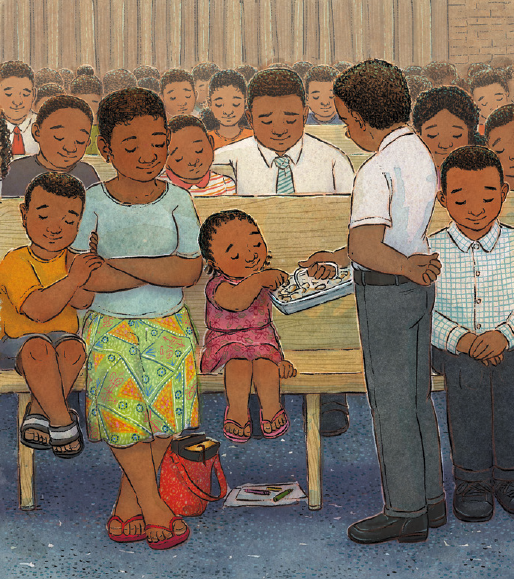 inspiration comes in viewFaith, hope, knowledge, power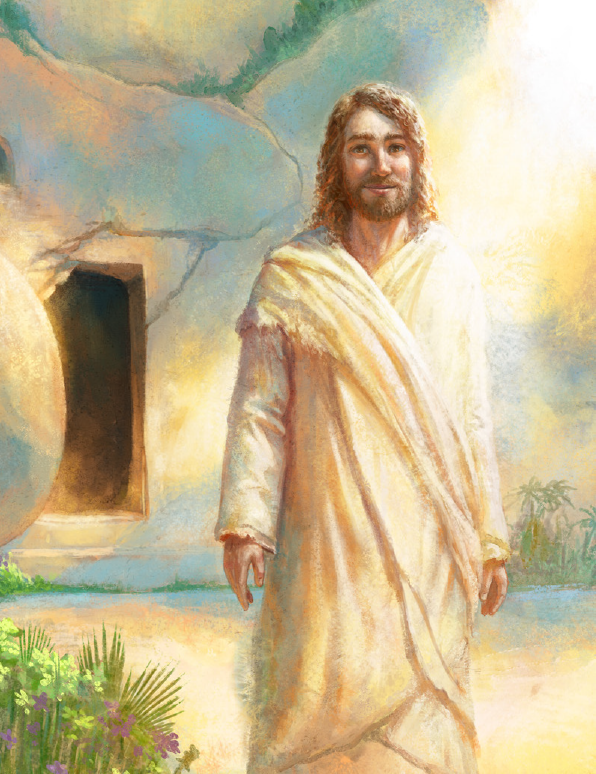 These are the things 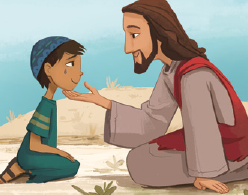 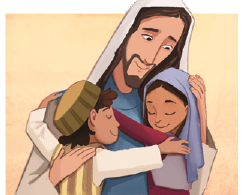 the Holy Ghost bringsAnd that’s how God speaks to me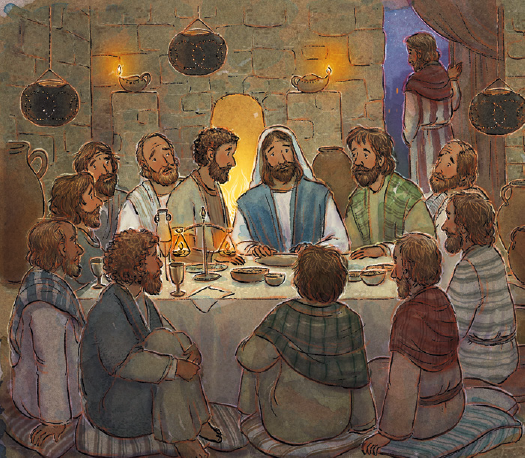 I feel God’s light shining in me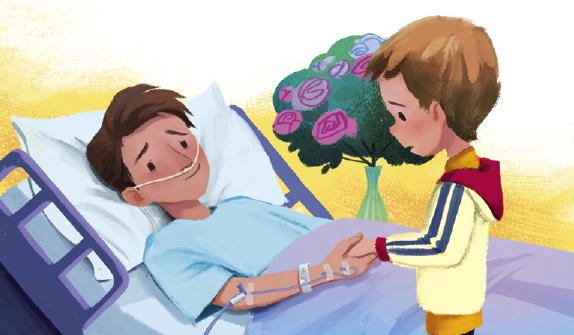 With courage to face my fearsMy thankful heartOverwhelms me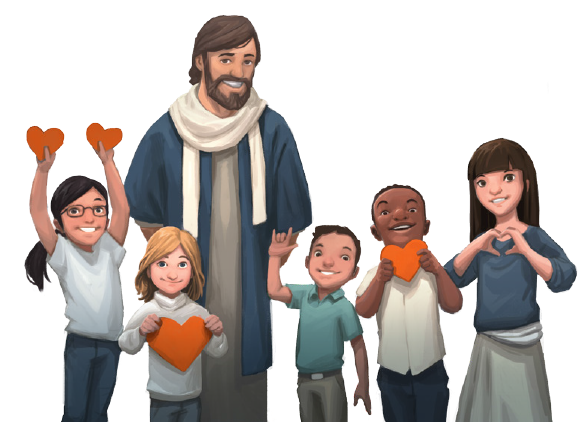 My eyes are filled with tearsStill, sure, quiet, grace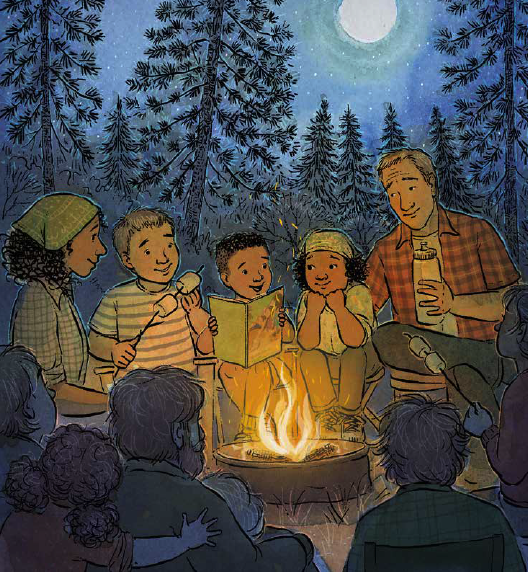 These are the things 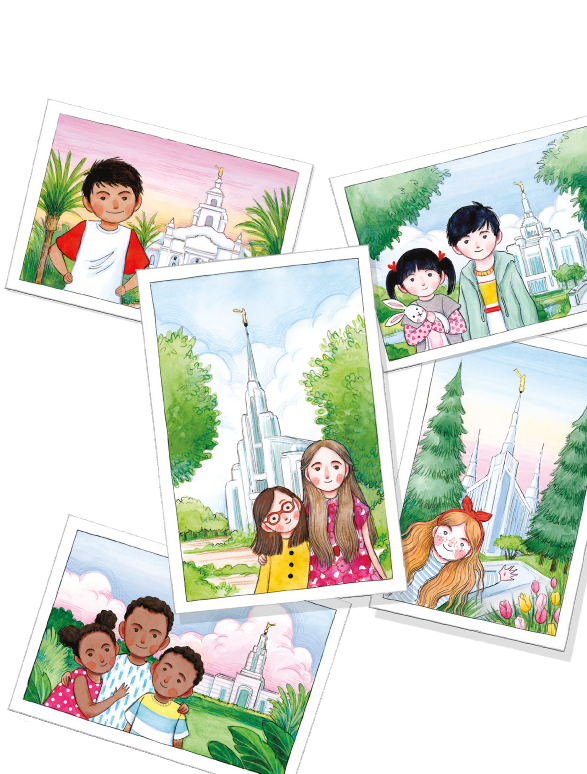 the Holy Ghost bringsAnd that’s how God speaks to me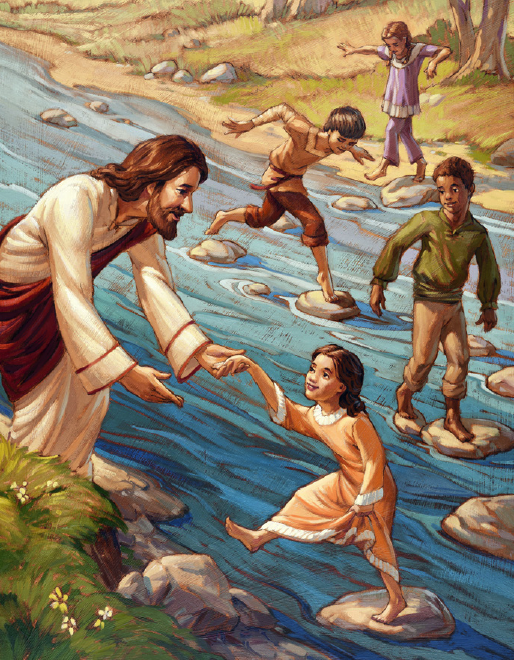 Pure love, perfect peace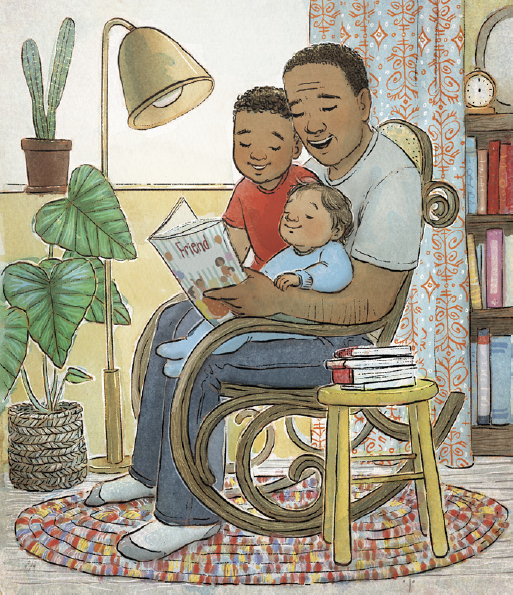 These are the things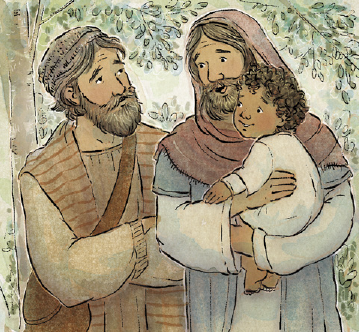 that Jesus Christ bringsTo those who seek patiently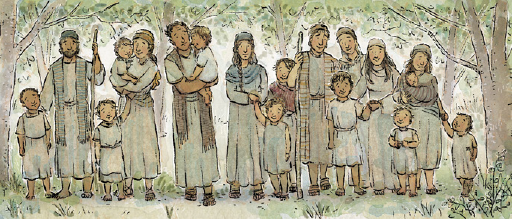 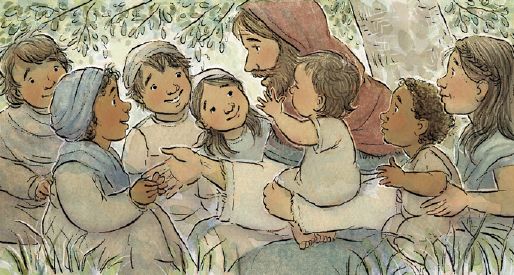 